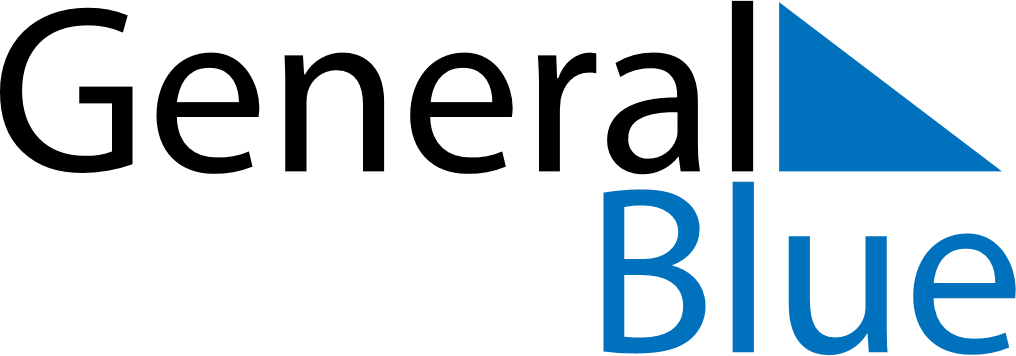 July 2018July 2018July 2018July 2018July 2018July 2018BelarusBelarusBelarusBelarusBelarusBelarusMondayTuesdayWednesdayThursdayFridaySaturdaySunday12345678Independence Day910111213141516171819202122232425262728293031NOTES